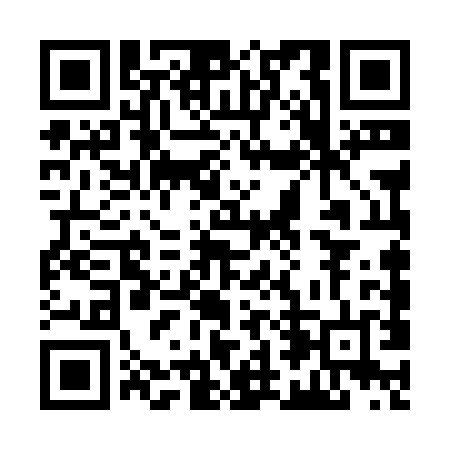 Ramadan times for Alvito, ItalyMon 11 Mar 2024 - Wed 10 Apr 2024High Latitude Method: Angle Based RulePrayer Calculation Method: Muslim World LeagueAsar Calculation Method: HanafiPrayer times provided by https://www.salahtimes.comDateDayFajrSuhurSunriseDhuhrAsrIftarMaghribIsha11Mon4:514:516:2312:154:216:076:077:3412Tue4:494:496:2112:154:226:096:097:3613Wed4:474:476:2012:144:236:106:107:3714Thu4:454:456:1812:144:246:116:117:3815Fri4:444:446:1612:144:256:126:127:3916Sat4:424:426:1512:144:256:136:137:4017Sun4:404:406:1312:134:266:146:147:4218Mon4:384:386:1112:134:276:156:157:4319Tue4:364:366:1012:134:286:166:167:4420Wed4:354:356:0812:124:296:186:187:4521Thu4:334:336:0612:124:306:196:197:4722Fri4:314:316:0412:124:316:206:207:4823Sat4:294:296:0312:114:316:216:217:4924Sun4:274:276:0112:114:326:226:227:5025Mon4:254:255:5912:114:336:236:237:5226Tue4:234:235:5812:114:346:246:247:5327Wed4:214:215:5612:104:356:256:257:5428Thu4:204:205:5412:104:356:266:267:5529Fri4:184:185:5312:104:366:276:277:5730Sat4:164:165:5112:094:376:296:297:5831Sun5:145:146:491:095:387:307:308:591Mon5:125:126:471:095:387:317:319:012Tue5:105:106:461:085:397:327:329:023Wed5:085:086:441:085:407:337:339:034Thu5:065:066:421:085:417:347:349:055Fri5:045:046:411:085:417:357:359:066Sat5:025:026:391:075:427:367:369:077Sun5:005:006:371:075:437:377:379:098Mon4:584:586:361:075:447:387:389:109Tue4:564:566:341:065:447:407:409:1210Wed4:544:546:321:065:457:417:419:13